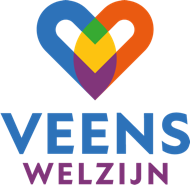 Activiteiten april 2021We hopen snel weer meer activiteiten te mogen organiseren. Tot die tijd, blijf gezond en hou moed!’T TURFKE 
Dinsdag: Ontmoetingsgroep (vanuit Philadelphia) – 16.00 – 18:00 uur. Werkplaats (door Jong Veens) 16:00 – 18:00. 
Donderdag: Jongerenactiviteit (vanuit Netwerk voor Jou) – 18:30 -21:30.  
Vrijdag: Jongereninloop (Door Jong Veens) – 19:00 -21:30. 

PLEIN ZUID 
Dinsdagavond: Herstelwerkgroep vanuit Burgers4Burgers: 19:30 – 21:30. 
Woensdag: Kinderclub – 14.45-16.45 uur. 
Donderdag: Veens voordeur – 13.30-15.00 uur. 
Zaterdag: Poolse A.A. 19:00 – 21:00. 

DE EGLANTIER 
Maandag: Trombosedienst – 9.00-9.30 uur, Koffieochtend 10:00 – 11:00. 
Donderdag: Pedicure – 8.30-14.00 uur. 

DE DUIVENWAL 
Dinsdag: Trombosedienst – 9.00-9.30, Alzheimer café op 20-4, 18-5 en 15-6 – 19:00-21:30. 

DE KLEINE BEER 
Maandag: Trombosedienst – 8.00-8.30 uur Pedicure – 8.00-14.00 uur. 
Woensdag: Trombosedienst – 8.30-9.00 uur Pedicure – 8.00-14.00 uur. 
Vrijdag: Kapster 09:00 – 12:00 Tel nr: 06-57125267
Iedere werkdag: Thuisbasis van de Veens Welzijn +BUS, bereikbaar van 09:00-12:30 & 13:30-16:30 op 0318-791051. 

PANORAMA 
Maandag: Veens Welzijn voordeur – 9.30 uur-11.00 uur.
Wetswinkel – 19.00-21.00 uur.
Dinsdag: Cursus Minimaregelingen – 13.30 uur-15.00 uur. 
Woensdag: Veens Welzijn voordeur – 9.30 uur-11.00 uur.

SAMSAM 
Woensdag: Evangelie Gemeente De Deur kerkdiensten – 19.30 uur 
Zondag: Evangelie Gemeente De Deur kerkdiensten – 11.00 uur en 18.00 uur